Teacher StationResource available to teachers/managers to assist with instructionProvides virtual, interactive lessonsUses whole group, small group, or individual instruction based on teacher preferenceProvides engaging cross-curricular activitiesTeachers and Managers can access Teacher Station by following these steps.Click the Istation icon.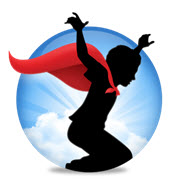 Enter teacher/manager user name and password and click OK. (Your domain will be specific to your location by campus or district and will not say “Istation.”)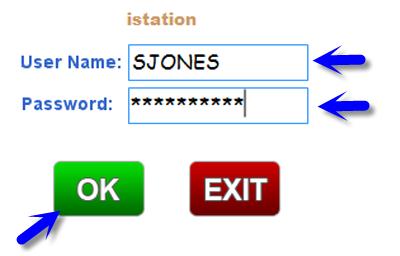 The menu below will appear, displaying products your campus and district have within their subscriptions. Only teachers and managers will see Teacher Station, not students.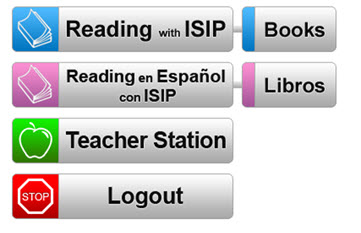 The Reading with ISIP and the Reading en Español con ISIP buttons allow teachers/managers to participate in ISIP Assessments and Interactive Instruction.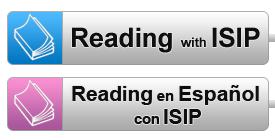 The Books and Libros buttons allows some books to be interactive. When projected, these can be used as whole group texts to practice a specific skill. Students can be provided with a hard copy of the text as well.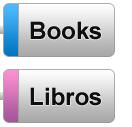 The Teacher Station button has a wealth of cross curricula activities from which to choose. Each button leads to detailed information and lessons. These lessons can be used to supplement the curriculum in a variety of ways.mini lessonsreteach lessonscomputer activity during work station timesmall grouppartner activities